pub46cheerz1 version6ème__________y êtes presque! mmmm, c’est mieux ! oh bien vu ça ! ça y est vous l’avez ! pas facile de faire de bonnes photos, heureusement ___________cheerz, c’est simple de les imprimer, cheerz imprimeur de sourires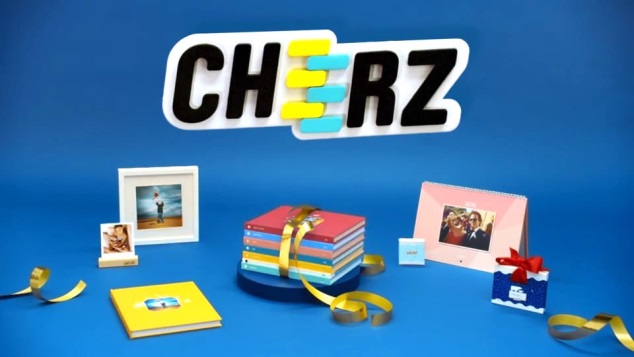 pub46retourfutur1futur, passé, futur, passé, futur, passé....passéencore du ragondin !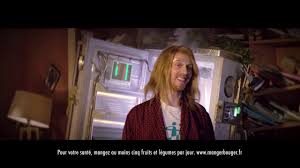 _____________ ! j’arrive du futur ! c’est quoi cette odeur ?ben, c’est du ragondin, du ragondin faisandé avec de la coriandre , on met quelques petites_____________________rapées,  écoutez c’est le Moyen Âge ici ou______________ ?ben oui...okey ! oyez oyez ! dans le futur il y a l’appli just eat pour commander dans les meilleurs restos près de chez____________ !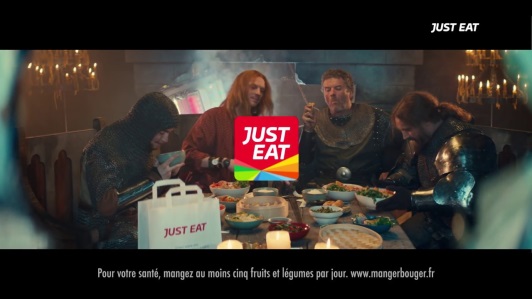 et_________________ ! et le couteau, c’est à__________________ ! Just Eat !les__________________________de la duchesse____________le passé ! c’est le futur ! quel siècle exactement euh?le siècle des Lumièresça doit coûter dans l’électricité ça !ah j’ai compris, c’est un bouffon !eh haha, _________________ !_____________________* !et pour les macarons on fait comment ?.....................________________qu’on attendait.................._____________*, trop______________ ! hé les Lumières en..............avec l’appli Just Eat on commande et on se fait livrer en deux secondes !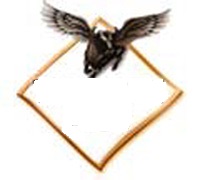 Et dans le futur la reine c’est la pizza !Just Eatpub46tjur......................_______après le basmati Taureau Ailé a découvert le Kamâlis, primé meilleur riz du mondeun nouveau riz parfumé cultivé au__________________, il saura magnifier tous vos plats, riz Kamâlis du Taureau Ailé, primé meilleur riz du monde bientôt dans vos meilleures recettes